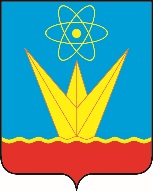 СОВЕТ ДЕПУТАТОВ ЗАТО ГОРОДА ЗЕЛЕНОГОРСКА  КРАСНОЯРСКОГО КРАЯПостоянная комиссия по муниципальной собственности и вопросам ЖКХул. Мира, д. 15,  г. Зеленогорск, Красноярский край, 663690Телефоны: (39169) 95-136, 95-142, факс (39169) 95-141e-mail: glava@admin.zelenogorsk.ruПовестка заседанияДата: 22.12.2017Время: 10:00							Место: ул. Мира 15, кабинет 412.Приглашенные:Заместитель председателя постояннойкомиссии по муниципальной собственностии вопросам ЖКХ								М.В. Сперанский№п/пВремяРассматриваемый вопросДокладчик10:00Об утверждении размера платы за содержание жилого помещения в общежитиях для нанимателей жилых помещенийначальник отдела экономики Администрации ЗАТО г. ЗеленогорскаШорникова Елена Юрьевна10:20Об утверждении Правил благоустройства территории города ЗеленогорскаДиректор МКУ «Заказчик» Пономарев Константин Михайлович№п/пВремяФ.И.О.Должность10:00Кляус Сергей Александровичдиректор МУП ГЖКУ10:00Патенко Алексей Дмитриевичначальник Отдела городского хозяйства Администрации ЗАТО г. Зеленогорска10:20Трифонова Елена Николаевнадиректор МКУ «Комитет по охране окружающей среды»10:20Татаринов Никита Владимировичначальник отдела архитектуры и градостроительства Администрации ЗАТО г. Зеленогорска – главный архитектор города10:20Патенко Алексей Дмитриевичначальник Отдела городского хозяйства Администрации ЗАТО г. Зеленогорска